§713.  Selling malt liquor or wine from truck1.  Selling malt liquor or wine from truck prohibited.  Except as provided in subsections 2 and 3, no wholesale or retail licensee may, either directly or indirectly, by any agent or employee, travel from town to town, or from place to place in the same town, selling, bartering or carrying for sale or exposing for sale any malt liquor or wine from any vehicle.[PL 1987, c. 45, Pt. A, §4 (NEW).]2.  Delivery of orders received.  The wholesale licensee may make sales of malt liquor or wine where transportation and delivery are required only upon orders actually received at the principal place of business or warehouse or distributing center, if licensed, of the wholesale licensee before shipment of the malt liquor or wine.  The driver or any other employee of the wholesale licensee shall carry an invoice stating the names of the purchaser and the wholesale licensee and the kind and quantity of malt liquor or wine ordered by the sale, together with the date of the sale.A.  This subsection does not prohibit a wholesale licensee from collecting orders for malt liquor or wine by sales representatives calling upon retailers, then filing the orders at the principal place of business or warehouse or distributing center.  [PL 1987, c. 342, §47 (NEW).][PL 1987, c. 342, §47 (AMD).]3.  Sale from truck by wholesale licensee.  A wholesale licensee or an agent or employee of the wholesale licensee may travel from town to town or from place to place in the same town selling, or carrying for sale or exposing for sale, malt liquor or wine from a vehicle only if the wholesale licensee, agent or employee possesses on the vehicle a manifest bearing a detailed description of the total amount of malt liquor or wine on the vehicle and invoices, as required, as well as invoices drawn up at the time of delivery.[PL 2021, c. 658, §109 (AMD).]4.  Sales or deliveries only to licensees.  Sales or deliveries may be made only to licensees of the bureau.[PL 1997, c. 373, §70 (AMD).]5.  Violation.  Whoever violates this section commits a Class E crime.[PL 1987, c. 45, Pt. A, §4 (NEW).]SECTION HISTORYPL 1987, c. 45, §A4 (NEW). PL 1987, c. 342, §47 (AMD). PL 1997, c. 373, §70 (AMD). PL 2021, c. 658, §109 (AMD). The State of Maine claims a copyright in its codified statutes. If you intend to republish this material, we require that you include the following disclaimer in your publication:All copyrights and other rights to statutory text are reserved by the State of Maine. The text included in this publication reflects changes made through the First Regular and First Special Session of the 131st Maine Legislature and is current through November 1, 2023
                    . The text is subject to change without notice. It is a version that has not been officially certified by the Secretary of State. Refer to the Maine Revised Statutes Annotated and supplements for certified text.
                The Office of the Revisor of Statutes also requests that you send us one copy of any statutory publication you may produce. Our goal is not to restrict publishing activity, but to keep track of who is publishing what, to identify any needless duplication and to preserve the State's copyright rights.PLEASE NOTE: The Revisor's Office cannot perform research for or provide legal advice or interpretation of Maine law to the public. If you need legal assistance, please contact a qualified attorney.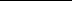 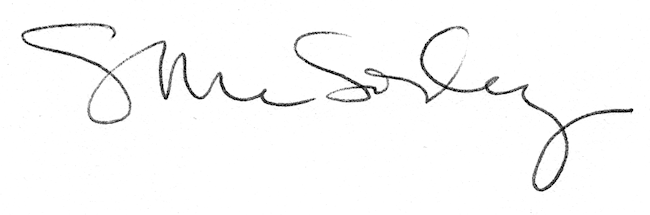 